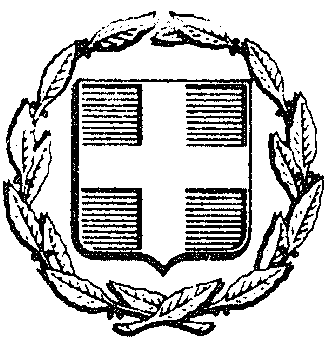 ΕΛΛΗΝΙΚΗ ΔΗΜΟΚΡΑΤΙΑΥΠΟΥΡΓΕΙΟ ΠΑΙΔΕΙΑΣ, ΕΡΕΥΝΑΣ                                 & ΘΡΗΣΚΕΥΜΑΤΩΝΠΕΡΙΦΕΡΕΙΑΚΗ ΔΙΕΥΘΥΝΣΗΠΡΩΤ/ΘΜΙΑΣ & ΔΕΥΤ/ΘΜΙΑΣΕΚΠΑΙΔΕΥΣΗΣ ΑΤΤΙΚΗΣΔΙΕΥΘΥΝΣΗ Π.Ε. Α’ ΑΘΗΝΑΣ ΑΓΩΓΗ ΥΓΕΙΑΣΤαχ Δ/νση : Δώρου 9Τ.Κ. : 104 32ΠΛΗΡΟΦΟΡΙΕΣ : Τριαντάφυλλος Β. ΔούκαςΤηλ. :  210 52.44.510, Fax.: 210 52.43.980Web.site://http-a-athin.att.sch.grE-mail: mail@dipe-a-athin.att.sch.gr                                 ΑΘΗΝΑ,  28-1-2019                          ΑΡ. ΠΡΩΤ.: 3340ΘΕΜΑ: «Βιωματικό Εργαστήριο Αγωγής Υγείας: ¨Παραμύθι Χωρίς Σύνορα¨»Η Διεύθυνση Π.Ε. Α΄ Αθήνας διά του Υπεύθυνου Αγωγής Υγείας, σε συνεργασία με το Κέντρο Πρόληψης της Εξάρτησης και Αγωγής της Υγείας "Παλλάς Αθηνά" διοργανώνουν βιωματικό εργαστήριο πάνω στο  εγχειρίδιο πρωτογενούς πρόληψης «Παραμύθι χωρίς σύνορα» για εκπαιδευτικούς.Το εργαστήριο θα διεξαχθεί στο χώρο του Κέντρου Πρόληψης των Εξαρτήσεων «Παλλάς Αθηνά», Βασιλίσσης Σοφίας 82, 1ος όροφος- Αθήνα (απέναντι από το Μέγαρο Μουσικής). Θα έχει διάρκεια 8 ωρών και θα πραγματοποιηθεί σε δύο δίωρες βιωματικές συναντήσεις με δυνατότητα συμμετοχής μέχρι 18 εκπαιδευτικών στην ομάδα. Στην πρώτη συνάντηση θα γίνει εισαγωγή σε θέματα διαπολιτισμικότητας και σύνδεσή της με το εγχειρίδιο. Στη δεύτερη θα γίνει βιωματική εκπαίδευση πάνω στο εγχειρίδιο. Απαραίτητη προϋπόθεση για την ολοκλήρωση του προγράμματος, είναι η παρακολούθηση και των δυο συναντήσεων. Η συμμετοχή στο εργαστήριο είναι προαιρετική.Οι ημερομηνίες διεξαγωγής του είναι η  Δευτέρα 11 Φεβρουαρίου 2019 και η Δευτέρα 18 Φεβρουαρίου 2019, ώρες 16:30-19.30 μμ.Οι ενδιαφερόμενοι εκπαιδευτικοί μπορούν να αποστείλουν στο e-mail: agogiygeias@yahoo.gr  την επισυναπτόμενη αίτηση. Η προθεσμία υποβολής συμμετοχής είναι μέχρι την Πέμπτη 7 Φεβρουαρίου  2019. Για τη συμμετοχή τους θα ενημερωθούν ηλεκτρονικά.Προτεραιότητα θα δοθεί στους εκπαιδευτικούς των σχολείων του 1ου και 7ου Δημοτικού Διαμερίσματος του Δήμου Αθηναίων (περιοχές Πλατείας Βάθη, Εξαρχείων, Νεαπόλεως, Γκύζη, Αμπελοκήπων, Πολυγώνου). Μετά το πέρας του εργαστηρίου θα χορηγηθούν βεβαιώσεις συμμετοχής .Ο Υπεύθυνος  Αγωγής Υγείας, Τριαντάφυλλος ΔούκαςΠΡΟΣΔΙΕΥΘΥΝΣΗ Π.Ε. A’ ΑΘΗΝΑΣ- ΑΓΩΓΗ ΥΓΕΙΑΣΑΙΤΗΣΗ ΣΥΜΜΕΤΟΧΗΣΓΙΑ ΤΟ ΕΡΓΑΣΤΗΡΙΟ«Παραμύθι χωρίς σύνορα»Στο Κέντρο Πρόληψης του Δήμου Αθηναίων  “Παλλάς Αθηνά”- Βασιλίσσης Σοφίας 82ΟΝΟΜΑ : …………………………………………………………………………………………………………………..ΕΠΩΝΥΜΟ : …………………………………………………………………………………………………………….ΣΧΟΛΕΙΟ ΕΡΓΑΣΙΑΣ: …………………………………………………………………………………………..ΔΙΕΥΘΥΝΣΗ ΑΛΛΗΛΟΓΡΑΦΙΑΣ : ……………………………………………………………………ΤΗΛΕΦΩΝΟ ΕΠΙΚΟΙΝΩΝΙΑΣ: ………………………………………………………………………… ΦΑΞ – Email (εάν υπάρχει) : ………………………………………………………………………………..ΣΚΟΠΟΣ ΣΥΜΜΕΤΟΧΗΣ : ………………………………………………………………………………….……………………………………………………………………………………………………………………………………….    Η αίτηση  να αποσταλεί ηλεκτρονικά στο mail: agogiygeias@yahoo.gr  μέχρι τις 7 Φεβρουρίου  2019Ο ΔΙΕΥΘΥΝΤΗΣ της Διεύθυνσης Π. Ε. Α’ ΑθήναςΑναστάσιος Παπαγεωργίου